Технологическая карта № 7/ОСП 3краткосрочной образовательной практики по художественно-эстетическому  развитию для детей 6-7 лет «Народные увлечения всем на развлечение»ФИО педагога: Карлышева Ольга Васильевна, Должность: воспитательДата разработки:  25.10.2020 г.Тематический план занятийТема: «В  зимний тихий вечерок - посидим мы за  чайком»Тема: «Кукла Рождественский  ангел»Приложение №1Дидактические материалы (алгоритмы, схемы):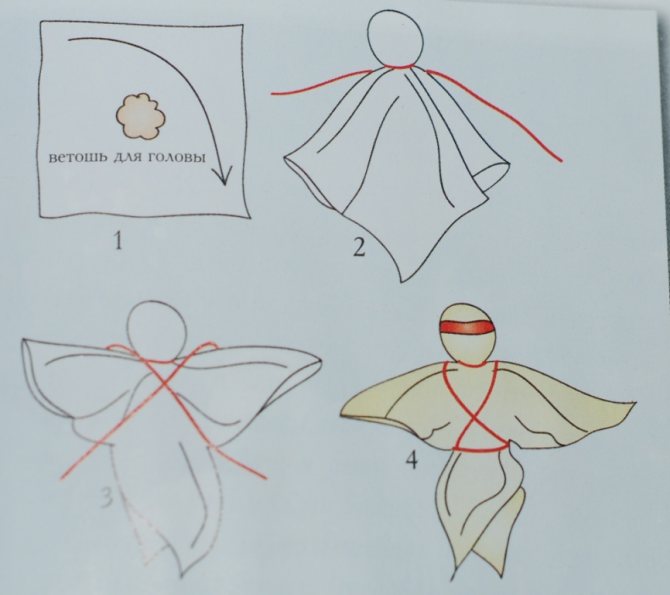 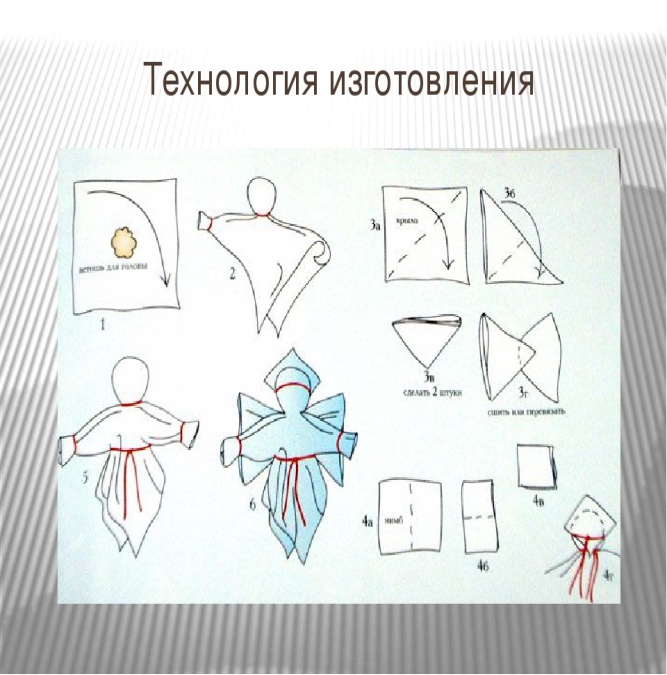 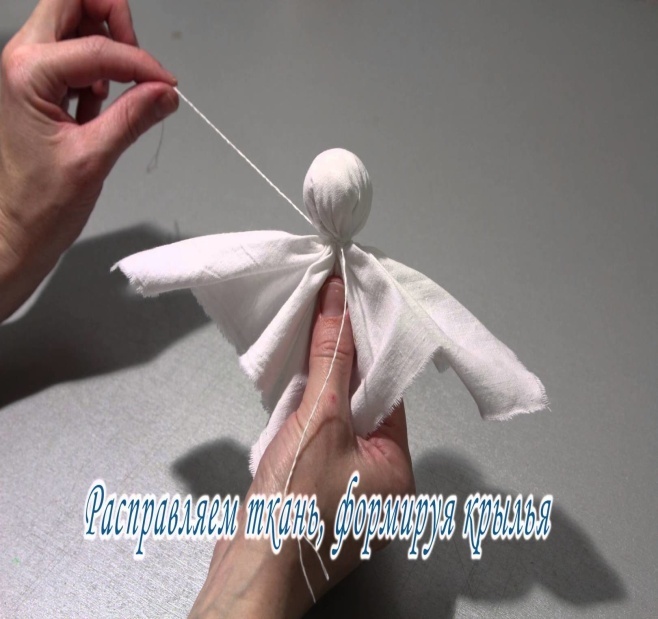 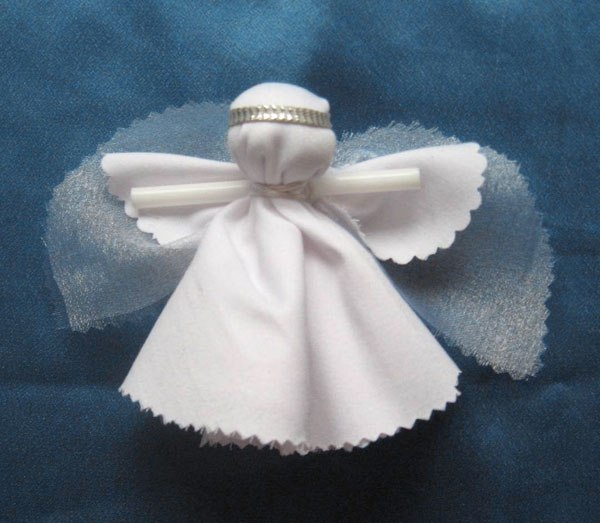 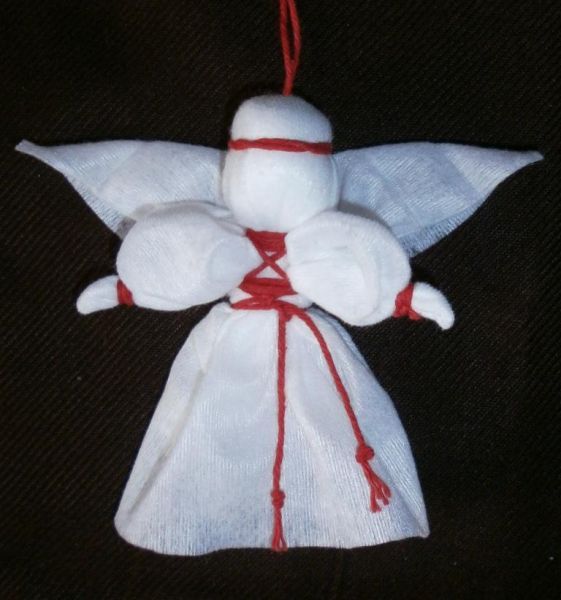 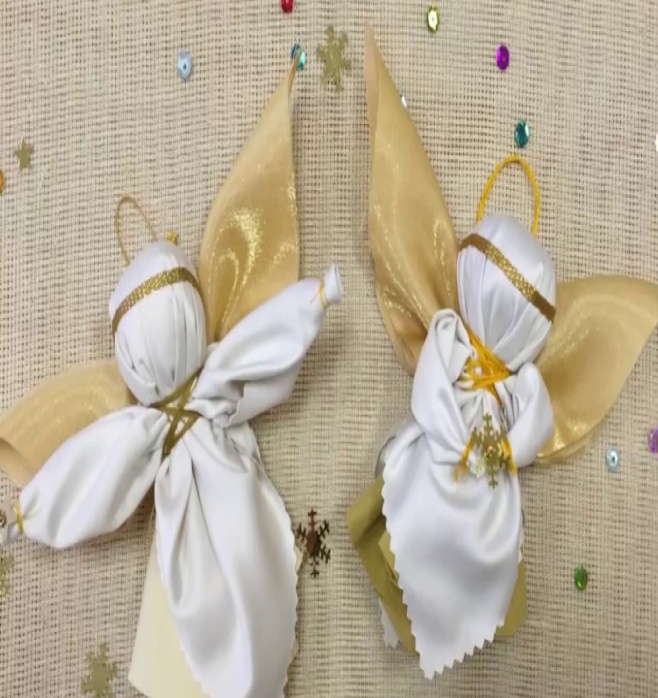 Аннотация для родителей (основная идея доступная для понимания, четко и лаконично формулированная)Данная краткосрочная образовательная практика «Народные увлечения всем на развлечения» имеет  специализированную направленность  художественно-эстетического  развития детей дошкольного возраста, эффективно содействующую духовному и познавательному развитию, направленную на приобщение детей к народной культуре, развитие творческих способностей детей, формированию первоначальных трудовых навыков.  Цель КОП, в том числе ТНРазвитие художественно-творческих способностей детей, активизация их познавательной деятельности через искусство создания народных кукол.Количество часов КОП, в том числе ТН2 занятия по 30 минутМаксимальное количество участников6 человек Перечень материалов и оборудования для проведения КОП, в том числе ТН Атрибуты, воссоздающие интерьер русской избы, презентация к рассказу воспитателя о Рождестве,  кусочки ткани (лён, ситец) для изготовления кукол, нитки, стразы, бусины, колокольчик,  цветная тесьма, клей.Предполагаемые результаты (умения/навыки, созданный продукт)Сформировался устойчивый интерес к народным куклам, играм, танцам.Умение самостоятельно изготовить народную куклу.Список литературы, использованной при подготовке КОП, в том числе ТН. Берстенева,Е.В,Догаева,Н.В Кукольный сундучок.Е.В.Берестенева, Н.В.Догаева. -М.: Белый город,2011.-112с.ISBN: 978-5-7793-2030-6Тряпичная кукла.   Н.В. Шайдурова; Под ред. Ермолаева С. Д.-М.- Детство- Пресс.-2011.-176с. ISBN5-76-95-040www.rukukla.ru. [интернет ресурсы]ЗадачиДеятельность педагогаДеятельность детей Предполагаемый результат1.Формировать устойчивый интерес к истокам русской народной культуры через, пословицы, стихи, игры и танцы. 2.Продолжать знакомить детей с народными обычаями, традициями.-Показ и рассказ детям о народном кукольном календаре -Беседа - рассказ  о -куклах зимнего цикла, обычаях и традициях зимних гуляний-Предложить детям разучить пословицы, игры, танцы.-Знакомство с видами народных кукол-Разучивание пословиц, народных игр.-Игра с народной куклой.Сформировался устойчивый интерес к народным куклам, играм, танцам.Развивать у детей интерес  к богатому культурно-историческому наследию нашей Родины.Развивать способность при изготовлении куклы соблюдать пропорции, размеры, делать аккуратные стяжки в нужных местах.-Рассказ о празднике Рождество с сопровождением презентации.-Демонстрация необходимых деталей для создания куклы.-Помощь детям при создании куклы «Рождественский ангел».- Рассматривание готовой модели куклы- Отобрать детали для изготовления куклы «Рождественский ангел».-Самостоятельное изготовление куклы. модели.-Обыгрывание куклы.Умение создавать куклу «Рождественский ангел»